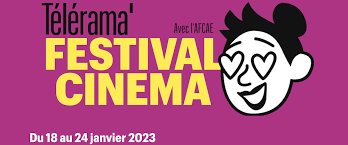 Festival Télérama 2023 Listes des séances en version sous-titrée pour les personnes sourdes ou malentendantes (ST-SME)du mercredi 18 au mardi 24 janvierPlusieurs films de la programmation disposent d’une version sous-titrée :La Nuit du 12 de Dominik Moll - Haut & Court - 1h54                                                                   Les Amandiers de Valérie Bruni Tedeschi - Ad Vitam - 2h05
Les Passagers de la Nuit de Mikhaël Hers - Pyramide Distribution - 1h51
L'Innocent de Louis Garrel - Ad Vitam - 1h40
Les Enfants des Autres de Rebecca Zlotowski - Ad Vitam - 1h43
Chronique d'une liaison passagère de Emmanuel Mouret - Pyramide Distribution - 1h40
Coup de cœur des - 26 ans : En Corps de Cédric Klapisch - StudioCanal - 1h58Recherche des séances par région (cliquez sur la région) :AUVERGNE-RHÔNE-ALPESBOURGOGNE-FRANCHE-COMTÉBRETAGNEGRAND ESTÎLE-DE-FRANCENORMANDIENOUVELLE-AQUITAINEOCCITANIEPAYS-DE-LA-LOIREPROVENCE-ALPES-CÔTE D’AZURAUVERGNE-RHÔNE-ALPESAmbérieu-en-Bugey (01500)CINE'FESTIVAL - 3, avenue de Verdun	La version ST-SME est accessible au moyen de l’application pour smartphone Twavox.- La Nuit du 12 : mercredi 18h45, dimanche 16h15.- En Corps : mercredi 14h, samedi 18h30. - L’innocent : jeudi 14h, dimanche 18h30.Charlieu (42190)LES HALLES - Place Saint-Philibert, Tél : 04 77 69 02 40La version ST-SME est accessible au moyen de l’application pour smartphone Twavox.- La Nuit du 12 : Jeudi 17h45 et samedi 20h15.- Les Passagers de la nuit : Vendredi 17h45 et lundi 17h45.- Chronique d’une liaison passagère : Dimanche 18h et mardi 18h.Clermont-Ferrand (63000)CGR CLERMONT-FERRAND LES AMBIANCES – 7 rue Saint Dominique – Tél : 09 73 89 69 47Version ST-SME sur demande du spectateur.
- Chronique d’une liaison passagère : jeudi 13h, samedi 13h, mardi 17h.
- La Nuit du 12 : mercredi 17h, vendredi 21h15, lundi 19h20.
- Les Passagers de la nuit : jeudi 15h, samedi 21h, lundi 17h15.
- L’Innocent : jeudi 17h10, vendredi 15h, mardi 13h.
Vichy (03200) 	CINEMA ETOILE PALACE - 35 rue Lucas - Centre Commercial les 4 CheminsLa version ST-SME est accessible au moyen de l’application pour smartphone Twavox.- En Corps : mercredi 16h, samedi 16h, dimanche 16h. - Les passagers de la nuit : jeudi 13h30, vendredi 18h30, dimanche 18h30, mardi 21h.BOURGOGNE-FRANCHE-COMTÉLons-le-Saunier (39000)LES CORDELIERS - 7 rue des Cordeliers - 03 84 47 85 57- La Nuit du 12 : Vendredi 14h10.- Les Enfants des Autres : Vendredi 14h10.- En Corps : Jeudi 14h10.BRETAGNEGroix (56590)CINÉMA DES FAMILLES - 3 Le Gripp, Tel : 02 97 86 80 28 - La nuit du 12 : Vendredi 17h.- L’innocent : Mardi 17h.- Chronique d’une liaison passagère : Dimanche 17h.Rennes (35000)LE CINÉ T.N.B - 1 rue Saint-Hélier, Tel : 02 99 31 16 65Version ST-SME diffusée pour toute la salle.-  L’innocent : mercredi 16h15.- Les Enfants des autres : mardi 11h.Saint-Brieuc (22000)LE CLUB 6 - 40 boulevard Clémenceau, Tel : 02 96 33 83 26Version ST-SME diffusée pour toute la salle.- En Corps : Lundi 20h.- La Nuit du 12 : Mardi 17h30.- Les Passagers de la nuit : Vendredi 17h45.- Les Enfants des Autres : Mercredi 14h.- Chronique d’une liaison passagère : Dimanche 11h.Vannes (56000)GARENNE - 12 bis rue Alexandre Le Pontois, Tel : 02 97 42 43 44 Version ST-SME diffusée pour toute la salle.- La Nuit du 12 : Mercredi 14h.- En Corps : Vendredi 18h15.- Les Passagers de la Nuit : Samedi 14h.GRAND ESTChâlons-En-Champagne (51000)LA COMETE - 5 Rue des Fripiers, Tel : 03 26 69 50 99Version ST-SME diffusée pour toute la salle. - La Nuit du 12 : Lundi 14h30.Reims (51100)Opéraims - 72 place Drouet d'Erlon, Tel : 03 26 78 20 00La version SME est accessible au moyen de l’application pour smartphone Twavox.- La Nuit du 12 : Samedi 21h30 et lundi 16h.- Les Passagers de la nuit : Jeudi 15h45 et lundi 18h25.- L'Innocent : Mercredi 16h et jeudi 18h10.- Les Enfants des Autres : Samedi 17h10 et dimanche 18h40.- Chronique d’une liaison passagère : Vendredi 15h40 et samedi 19h20.- En Corps : Dimanche 10h30 et mardi 21h15.- Les Amandiers : Dimanche 21h et lundi 14h.Thionville (57100)LA SCALA - 63 boulevard Foch, Tel :  03 82 82 25 34Le sous-titrage SME peut être activé sur demande des spectateurs à l’accueil du cinéma, pour les séances suivantes :- L’innocent : mercredi 18h et vendredi 15h45.- La Nuit du 12 : mercredi 20h et dimanche 13h45.- En Corps : mercredi 20h.- Les Amandiers : jeudi 16h10 et lundi 13h45.- Les Enfants des Autres : vendredi 13h45 et dimanche 18h.- Chronique d’une liaison passagère : samedi 13h45 et mardi 21h. - Les Passagers de la nuit : lundi 16h et mardi 13h45.ÎLE-DE-FRANCEParis (75005)LE GRAND ACTION - 5 Rue des Écoles, Tel : 01 43 54 47 62Le sous-titrage SME peut être activé sur demande des spectateurs à l’accueil du cinéma, pour les séances suivantes :- La Nuit du 12 : Dimanche 18h15 et lundi 16h.- Les Passagers de la nuit : Mercredi 18h et samedi 11h30.- L'Innocent : Jeudi 11h45 et dimanche 13h50.- Les Enfants des Autres : Mercredi 11h45 et lundi 14h.- Chronique d’une liaison passagère : Vendredi 11h45 et lundi 18h15.- En Corps : Mercredi 13h45 et mardi 11h45.Paris (75006)LES 3 LUXEMBOURG – 67 rue Monsieur Le Prince- La Nuit du 12 : Mercredi 15h.- Les Enfants des Autres : Vendredi 13h.- Chronique d’une liaison passagère : Mardi 13h.Paris (75008)LE BALZAC - 1, rue Balzac, Tel : 01 45 61 02 53Version ST-SME diffusée pour toute la salle.- L’innocent : Vendredi 13h25.- La Nuit du 12 : Vendredi 15h35.- En Corps : Dimanche 13h15.Paris (75010)LE LOUXOR - 170, boulevard Magenta- La Nuit du 12 : Mercredi 11h et lundi 13h.- Les Passagers de la nuit : Vendredi 11h.- L'Innocent : Jeudi 11h30.- Chronique d’une liaison passagère : Jeudi 13h25.- En Corps : Mardi 13h.Cachan (94230)LA PLEIADE- 12 Avenue Cousin de Méricourt, Tel : 01 49 69 60 09Version ST-SME diffusée pour toute la salle.- En Corps : samedi 16h.Gonesse (95500)JACQUES PREVERT - Place Aimé Césaire, Tel : 01 77 80 92 91Le sous-titrage SME peut être activé sur demande des spectateurs à l’accueil du cinéma, pour les séances suivantes :- La Nuit du 12 : Vendredi 20h30 et lundi 16h15.- En Corps : Samedi 20h et lundi 14h.- L’Innocent : Samedi 18h et mardi 14h.- Les Enfants des Autres : Mercredi 16h et lundi 20h.Ris-Orangis (91130)LES CINOCHES - allé Jean-Ferrat, Tel : 01 69 02 72 76Le sous-titrage SME peut être activé sur demande des spectateurs à l’accueil du cinéma, pour les séances suivantes :- Les Passagers de la nuit : Mercredi 14h, vendredi 18h30, dimanche 14h et mardi 16h.- Les Enfants des Autres : Jeudi 14h, samedi 16h et lundi 18h30.- En Corps : Mercredi 16h, jeudi 21h et dimanche 16h.Sainte-Geneviève-des-Bois (91700)LES 4 PERRAY - 44 Avenue Gabriel Péri, Tel : 01 60 16 54 60- La Nuit du 12 : Lundi 14h.- En Corps : Mercredi 16h.- Les Enfants des Autres : Dimanche 18h.- Chronique d’une liaison passagère : Mardi 14h.NORMANDIECaen (14000)LUX - 6, avenue Ste Thérèse. Tel : 02 31 82 09 13Version ST-SME diffusée pour toute la salle.- L’innocent : Jeudi 19h30.- La Nuit du 12 : Mardi 20h45.NOUVELLE-AQUITAINEBrive la Gaillarde (19100)REX - 3, bd du Général Koenig Le sous-titrage SME est accessible au moyen de l’application pour smartphone Twavox.- L’innocent : jeudi 12h10, samedi 14h, dimanche 18h30- Les enfants des autres : vendredi 18h30, lundi 20h45, mardi 14h  La Rochelle (17000)CGR LA ROCHELLE DRAGON - 8 Cr des Dames, Tel : 05 46 41 41 79- La Nuit du 12 : Mercredi 13h30.- Les Passagers de la nuit : Dimanche 11h.- En Corps : Jeudi 14h.Saint-Georges-de-Didonne (17110)CINEMA LE RELAIS - 136 Boulevard de la Côte de Beauté- Les enfants des autres : vendredi 15h.- Chronique d’une liaison passagère : mardi 15h.OCCITANIE	Montpellier (34000)Cinéma Nestor Burma - 2 rue Marcelin AlbertLe sous-titrage SME est projeté sur l’écran- Les Amandiers : mardi 13h45.- La Nuit du 12 : mardi 16h10.- En corps : samedi 13h45.- Chronique d’une liaison passagère : lundi 15h25.- Les enfants des autres : mercredi 11h30.- L'Innocent : jeudi 11h40.Ramonville-Saint-Agne (31520)               CINEMA L’AUTAN - Place Jean Jaurès- La Nuit du 12 : mercredi 18h30.- Chronique d’une liaison passagère : lundi 18h30.- L'Innocent : mardi 21h.Toulouse (31000)
ABC – 13 rue Saint Bernard
- La Nuit du 12 : mercredi 15h45.
- Chronique d’une liaison passagère : vendredi 13h30.
- Les enfants des autres : dimanche 13h.
- L’Innocent : lundi 18h40.PAYS-DE-LA-LOIRENantes (44000)KATORZA - 3 rue Corneille, Tel : 02 51 84 90 60- La Nuit du 12 : Samedi 18h15.- L’innocent : Mercredi 18h30.- En Corps : Samedi 15h55.- Les Passagers de la nuit : Dimanche 20h15.Pornic (44210)CINÉ TOILES DE RETZ - 1 rue du Chaudron, Tel : 02 72 92 31 70Le sous-titrage SME est accessible au moyen de l’application pour smartphone CDM Captions.- En Corps : Mercredi 15h, Dimanche 17h40 et mardi 15h.- Les Enfants des Autres : Mercredi 17h50 et lundi 20h.- La Nuit du 12 : Jeudi 18h10 et lundi 17h30.- L’innocent : Jeudi 20h50, Samedi 18h et lundi 15h.La Roche-Sur-Yon (85020)CINEVILLE – Rue François Cevert, BP772, Tel : 02 51 47 86 31- La Nuit du 12 : Mercredi 14h.- Les enfants des autres : Jeudi 14h.- Chronique d’une liaison passagère : Samedi 14h.- L’innocent : Mardi 14h.PROVENCE-ALPES-CÔTE D’AZURCarpentras (84200)LE RIVOLI - 56 Av. Victor Hugo, Tel : 04 90 60 51 11- En Corps : Lundi 16h.- Chronique d’une liaison passagère : Vendredi 13h45.Château-Arnoux (04160)LE CINEMATOGRAPHE - Centre Culturel Simone Signoret, Avenue Jean Moulin- La Nuit du 12 : jeudi 14h.- Les passagers de la nuit : jeudi 16h15.